Write by the Beach 2018: from inspiration to publication with the Beach Hut Writing Academy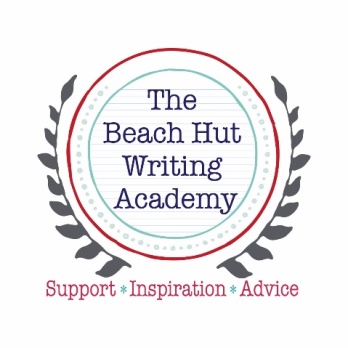 9.30Welcome by your hosts, Kate Harrison & Laura WilkinsonWelcome by your hosts, Kate Harrison & Laura WilkinsonWelcome by your hosts, Kate Harrison & Laura Wilkinson9.40-10.40Plotting with Post-its… with bestselling author and creative writing teacher, Julie Cohen. Plotting with Post-its… with bestselling author and creative writing teacher, Julie Cohen. Plotting with Post-its… with bestselling author and creative writing teacher, Julie Cohen. Academy Alternatives: pick oneAcademy Alternatives: pick oneAcademy Alternatives: pick one10.45-11.45Option A: Pitch Clinic with Kate HarrisonOption B:  YA with Sarah Crossan, Julia Churchill & Nikki SheehanOption B:  YA with Sarah Crossan, Julia Churchill & Nikki Sheehan11:45-12.10Tea & Coffee Café (Ground Floor)Tea & Coffee Café (Ground Floor)Tea & Coffee Café (Ground Floor)12.151.15The agents’ secrets: a panel of top agents tell you how to catch their eye with a standout submission & what they’re looking for now.The agents’ secrets: a panel of top agents tell you how to catch their eye with a standout submission & what they’re looking for now.The agents’ secrets: a panel of top agents tell you how to catch their eye with a standout submission & what they’re looking for now.1.15-2.15Networking Buffet Lunch (Café)Networking Buffet Lunch (Café)Networking Buffet Lunch (Café)2.15-3.15Keynote: The Psychological Thriller: from Great Expectations to Gone Girl – why it’s nothing new and where it’s going next with Erin KellyKeynote: The Psychological Thriller: from Great Expectations to Gone Girl – why it’s nothing new and where it’s going next with Erin KellyKeynote: The Psychological Thriller: from Great Expectations to Gone Girl – why it’s nothing new and where it’s going next with Erin Kelly3.30-5.30Agent/Commissioning Editor one to onesAgent/Commissioning Editor one to onesAgent/Commissioning Editor one to ones3.15-4.15Academy Alternatives: pick oneAcademy Alternatives: pick oneAcademy Alternatives: pick oneOption A: Short Stories with Erinna MettlerOption A: Short Stories with Erinna MettlerOption B:  Memoir with Bridget Whelan4.15-4.40Tea & Coffee Café (Ground Floor)Tea & Coffee Café (Ground Floor)Tea & Coffee Café (Ground Floor)4.45-5.45Panel: AUTHOR:COMM EDITOR TALK – Elizabeth Enfield, Erinna Mettler, Sarah Rayner, Araminta Hall with 2 Commissioning Editors Panel: AUTHOR:COMM EDITOR TALK – Elizabeth Enfield, Erinna Mettler, Sarah Rayner, Araminta Hall with 2 Commissioning Editors Panel: AUTHOR:COMM EDITOR TALK – Elizabeth Enfield, Erinna Mettler, Sarah Rayner, Araminta Hall with 2 Commissioning Editors 5.45 - 6.15Best Pitch Competition – Judged by David Headley of DHH Literary Agency & Goldsboro BooksBest Pitch Competition – Judged by David Headley of DHH Literary Agency & Goldsboro BooksBest Pitch Competition – Judged by David Headley of DHH Literary Agency & Goldsboro Books